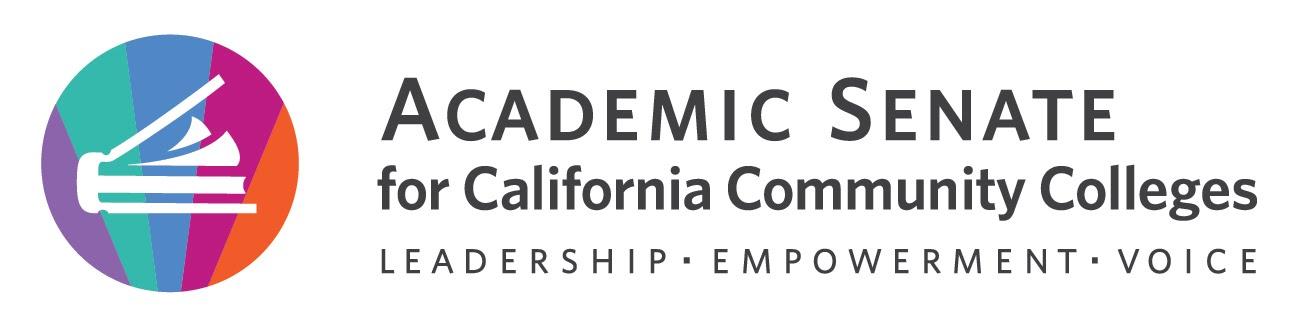 Resolutions CommitteeFriday, May 12, 202312:30 p.m.—2:00 p.m.ZoomMeeting SummaryCall to Order at 12: 38 p.m. and Roll Call Shout-outs, Affirmations, and Lean-inCommittee members engaged in leaning in on how end of year will proceed and next year’s committee assignments will occur.Adoption of Agenda Minutes Volunteer--Juan will be taking minutes.Committee AgreementsBe authentic and real.Everyone chip in and contribute to the process and discussions, adhering to deadlines and holding each other accountable.Be each other’s ride or die–a strong team. Call in and out when going off in a tangential way.Don’t take everything personally. Give ourselves space and grace to make mistakes.Give clear instructions and expectations.Plenary DebriefMembers shared their perspectives and experiences with spring Plenary.Specific to Resolutions processes: Working on one online document was a challenge. Ensuring that changes are accurate and up-to-date because it seemed that multiple members were accessing the same online doc and making changes. Another issue is having to move from Online google doc to an online word doc creates stress because formatting issues occur. Suggestion might be for Resolution Committee to create its own Microsoft account with a One Drive link so Committee can work off the drive.Another suggestion is for laminated signage that can be used to identify Pro/Con/Parliamentary mics for in-person and online be created for future Resolution Committee use. End of the Year Report—Committee reviewed the End of Year (EOY) report and Michelle solicited feedback: noted above added to EOY.Announcements Check for upcoming events at here—Curriculum Institute coming up and Faculty Leadership Institute is open to all. Committee members shared the faculty they encouraged to attend.Application for Statewide Service—Chair encouraged all to apply and forward the application to colleagues.Closing Comments—Committee expressed gratitude to each other for a great year and positive working experience.Adjournment at 1:55 p.m.Michelle Bean—ChairKim DozierMark Edward OseaJuan Arzola—2nd ChairPeter FulksMichael Stewart